Impresso em: 07/08/2023 21:14:54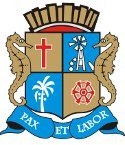 Matéria: EMENDA 47 AO PL 239/2022Autor: PROFª. ÂNGELA MELOGoverno de Sergipe Câmara Municipal de AracajuReunião: 114 SESSÃO OrdináriaData: 21/12/2022Parlamentar	Partido	Voto	HorárioBINHOBRENO GARIBALDE DR. MANUEL MARCOS EDUARDO LIMA FÁBIO MEIRELES ISACJOAQUIM DA JANELINHA LINDA BRASILPAQUITO DE TODOS PR. DIEGOPROF. BITTENCOURT PROFª. ÂNGELA MELO RICARDO MARQUES RICARDO VASCONCELOSSÁVIO NETO DE VARDO DA LOTÉRICA SGT. BYRON ESTRELAS DO MAR SHEYLA GALBASONECA VINÍCIUS PORTOANDERSON DE TUCAPMNUNIÃO BRASIL PSD REPUBLICANOS PODEMOSPDT SOLIDARIEDADE PSOL SOLIDARIEDADE PPPDT PTCIDADANIAREDE PODEMOS REPUBLICANOS CIDADANIA PSDPDT PDTNÃO NÃO NÃO NÃO NÃO SIM NÃO SIM NÃO NÃO NÃO SIM SIM NÃO NÃO NÃO SIM NÃO NÃONão Votou14:46:3514:46:4114:47:1514:46:4314:46:5014:47:1214:46:4714:46:3914:47:0914:46:4214:47:1014:46:3414:46:4814:47:2614:47:2514:47:2714:47:0414:46:5314:47:09NITINHOEMÍLIA CORRÊACÍCERO DO SANTA MARIA FABIANO OLIVEIRAPSDPATRIOTA PODEMOS PPO Presidente não VotaNão Votou Não Votou Não VotouTotais da Votação	Sim: 5Resultado da Votação: REPROVADONão: 14Abstenção: 0	Total de Votos Válidos: 19